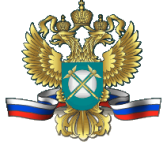 Федеральная антимонопольная службаУправление регулирования топливно-энергетического комплексаАналитический отчетпо результатам Анализа состояния конкуренции на оптовых РЫНКах СЖИЖЕННЫХ УГЛЕВОДОРОДНЫХ ГАЗОВЗА 2013, 2014, 2015, 2016 годы.Содержание:1. Общие положения:1.1. Основание и цели исследования;1.2. Источники исходной информации;2. Временной интервал исследования рынка;3. Продуктовые границы оптовых рынков СУГ;4. Географические границы оптовых рынков СУГ;5. Состав хозяйствующих субъектов, действующих на оптовых рынках СУГ;6. Расчёт объёмов оптовых рынков СУГ и долей хозяйствующих субъектов на них;7. Уровень концентрации оптовых рынков СУГ;8. Барьеры входа на оптовых рынках СУГ;9. Оценка состояния конкурентной среды на оптовых рынках СУГ.Общие положения.Основание и цели исследования.Основанием для исследования послужил приказ ФАС России от 18.12.2014 №790/14 «О плане работы по анализу состояния конкуренции на товарных рынках на 2015-2016 годы», которым предусмотрено проведение анализа состояния конкуренции на оптовых рынках сжиженных углеводородных газов (далее - СУГ).Целью исследования является:Определение продуктовых границ товарного рынка СУГ;На основании выявленных продуктовых и географических границ, анализ и оценка состояния конкурентной среды на оптовых рынках СУГ и выявление хозяйствующих субъектов, занимающих доминирующее положение.Анализ состояния конкуренции на оптовых рынках СУГ был проведен в соответствии с:- Федеральным законом от 26.07.2006 № 135-ФЗ «О защите конкуренции» (далее - Закон о защите конкуренции);- Порядком проведения анализа состояния конкуренции на товарном рынке, утвержденным Приказом ФАС России от 28.04.2010 № 220 (далее – Порядок);- Административным регламентом Федеральной антимонопольной службы по исполнению государственной функции по установлению доминирующего положения хозяйствующего субъекта при рассмотрении заявлений, материалов, дел о нарушении антимонопольного законодательства и при осуществлении государственного контроля за экономической концентрацией, утвержденным приказом ФАС России от 25.05.2012 № 345;- Общероссийским классификатором продукции, работ, услуг, видов экономической деятельности;- Техническим регламентом Евразийского Экономического Союза «Требования к сжиженным углеводородным газам для использования их в качестве топлива»;- ТУ 0272-082- 00151638-2010 «Фракция бутановая»;- ТУ 0272-026-00151638-99 с изм. №1, №2. «Фракция нормального бутана»;- ТУ 0272-027-00151638-99. «Фракция бутан-бутиленовая»;- ТУ 0272– 025–00151638–99 с изм. № 1, № 2. «Фракция изобутановая»;- ТУ 0272-023- 00151638-99 с изм. № 1. «Фракция пропановая»;- ТУ 2411-020-55871762-2003 с изм. №1, №2. «Фракция пропан-пропиленовая»;- ТУ 0272-031-00151638-99. «Фракция пропан-бутан-пентановая»;- ГОСТ 20448-90 «Газы углеводородные сжиженные топливные для коммунально-бытового потребления»;- ГОСТ 27578-87 «Газы углеводородные сжиженные для автомобильного транспорта»;- ГОСТ 21443-75 «Газы углеводородные сжиженные, поставляемые на экспорт»;- ГОСТ Р 52087-2003 «Газы углеводородные сжиженные топливные»;- Стандартом EN 589 Automotive fuels. LPG. Requirements and test method (Топливо для двигателей внутреннего сгорания. Сжиженный газ. Требования и методы испытаний);- ГОСТ 15860-84 «Баллоны стальные сварные для сжиженных углеводородных газов на давление до 1,6 МПа. Технические условия»;- ГОСТ 1510-84 «Нефть и нефтепродукты. Маркировка, упаковка, транспортирование и хранение»;- ГОСТ Р 53521-2009 «Переработка природного газа. Термины и определения»- Прочими нормативными правовыми документами, действующими на территории Российской Федерации.1.2. Источники исходной информации.В качестве исходной информации использованы:- данные Центрального диспетчерского управления топливно-энергетического комплекса (ФГБУ «ЦДУ ТЭК») (. Москва, Китайгородский проезд, д.7);- данные открытого акционерного общества «РЖД» (ОАО «РЖД») (107174, г.Москва, Новая Басманная ул., д. 2);- данные акционерного общества «Санкт-Петербургская Международная Товарно-сырьевая Биржа (АО «СПбМТСБ») (119021, ул. Тимура Фрунзе, д. 24.);- экспертное заключение акционерного общества «Волжский научно-исследовательский институт углеводородного сырья» (АО «ВНИИУС»);- материалы хозяйствующих субъектов, осуществляющих производство и оптовую реализацию СУГ.2. Временной интервал исследования.Учитывая необходимость изучения сложившихся характеристик рассматриваемого товарного рынка, а также принимая во внимание требования статьи 5 Закона о защите конкуренции, временной интервал определён с 2013 по 2016 годы с разбивкой по годам в целях уточнения тенденций развития рынка.3. Продуктовые границы оптовых рынков СУГ.При определении продуктовых границ рынка ФАС России были проанализированы нормативные акты, регулирующие исследуемый товарный рынок, использовано экспертное заключение, определяющее характеристики и свойства товара, а также сведения и информация, полученные от ФГБУ «ЦДУ ТЭК» и хозяйствующих субъектов.По результатам данного анализа было установлено следующее.Производство СУГ осуществляется за счет следующих трех основных источников:● предприятия нефтедобычи - получение СУГ происходит при переработке попутного газа и стабилизации сырой нефти;● предприятия газодобычи - получение СУГ происходит при первичной переработке скважинного газа и стабилизации конденсата;● нефтеперегонные установки - получение СУГ происходит при переработке сырой нефти на НПЗ.СУГ представляет собой сложную смесь углеводородов, которые при нормальных условиях находятся в газообразном состоянии, а при относительно небольшом повышении давления (без снижения температуры) переходят в жидкое состояние.Состав СУГ может существенно различаться. Основными компонентами СУГ являются пропан и бутан. В виде примесей в них содержатся более легкие углеводороды (метан и этан) и более тяжелые (пентан). Все перечисленные компоненты являются предельными углеводородами. В состав СУГ могут входить также непредельные углеводороды: этилен, пропилен, бутилены. В состав СУГ входят углеводороды с количеством углеводородных атомов в молекуле С2-С5: этан, пропан, бутан и пентан.Этан (С2Н6) - газ при нормальных условиях (температуре 273,16 К (0°С), давление 98066,5 Па) плотностью, равной 1,36 кг/м3. Этан добавляется в сжиженный газ в незначительных количествах, так как при 318 К (45°С) он не может оставаться в сжиженном состоянии, а при 303 К (30°С) давление его насыщенных паров достигает 4,8 МПа. Эти свойства следует учитывать, потому что стальные сварные баллоны для хранения сжиженного газа рассчитаны на рабочее давление 1,6 МПа, а подземные резервуары - 1 МПа. Этан вводится в пропан с целью повышения общего давления насыщенных паров газовой смеси во избежание понижения давления газа в зимнее время.Пропан (С3 Н8) - тяжелый газ, имеющий плотность при нормальных условиях, равную 2,02 кг/м3. Это один из основных компонентов сжиженного газа. Максимальная расчетная температура, при которой давление насыщенных паров пропана составляет 1,6 МПа, принимается равной 318К (45°С). Это соответствует требованием ГОСТ 15860-84 на стальные баллоны для сжиженных углеводородных газов. Давление паров пропана при температуре 238К (-35 °С) составляет 0,14 Мпа - наименьшее значение, при котором регулятор давления обеспечивает минимально допустимую производительность групповой установки. Поэтому пропан в сжиженном состоянии может быть использован в качестве топлива без искусственной регазификации при температуре до 243К (-30°С). Паровая фаза технического пропана при температуре ниже 231К (-42°С) в газопроводе низкого давления конденсируется, что в конечном итоге может привести к прекращению газоснабжения.Бутан (С4Н10) - тяжелый газ, имеющий два изомера: бутан и изобутан. Имея одинаковый химический состав и молекулярную массу, они отличаются расположением атомов в молекуле. Изомеры бутана представляют собой труднокипящие жидкости. Плотность паровой фазы технического бутана при нормальных условиях колеблется от 2,67 до 2,70 кг/м3 и начинает конденсироваться при температуре 272,5К ( -1°С). В связи с этим сжиженный газ с повышенным содержанием бутана при использовании его для коммунально-бытовых целей в зимний период подлежит искусственной регазификации.Технический бутан может быть использован при температуре атмосферного воздуха не ниже 278К (5°С). Увеличение количества бутана в сжиженном газе позволяет, не нарушая требования о предельном давлении насыщенных паров, повысить содержание в нем легких компонентов - метана, этана и этилена.Н-Пентан и изо-пентан (С5Н12) - углеводороды плотностью при нормальных условиях, равной 3,46 кг/м3 и 3,22 кг/м3 соответственно. Наличие его в сжиженном газе резко снижает давление паров, повышает точку росы и увеличивает массу жидкого остатка. Температура конденсации пентана достигает 309К (36°С) Поэтому на газопроводах газорегуляторных установок, оборудованных испарителями, необходимо устанавливать конденсатосборники, конструкция которых должна обеспечивать удаление жидкого остатка.Анализ установившихся терминов нормативных документов и химического состава сжиженных углеводородных газов показывает, что под термином «сжиженные углеводородные газы» корректно и целесообразно понимать все сжиженные углеводородные газы (пропан, пропилен, бутан, изобутан и бутилены).В зависимости от своих свойств и цели применения, СУГ используется:в качестве сырья для химической и нефтехимической промышленности;в качестве топлива в коммунально-бытовом секторе, промышленности;в качестве моторного топлива.Использование СУГ в качестве сырья для химической и нефтехимической промышленности.Основными потребителями сжиженных газов в настоящее время являются нефтехимические производства. Этан, пропан, н-бутан, а также газовый бензин и гексан служат сырьем для производства этилена. В России нефтехимическая промышленность является одной из базовых отраслей экономики и самым крупным сектором потребления СУГ. Около половины суммарного объема сжиженных газов в России используется именно в нефтехимии. Для нефтехимии используются следующие углеводородные фракции: - бутановая фракция (БФ) (приводится в соответствии с ТУ 0272-082- 00151638-2010) - включает в себя бутан и бутилены (не менее 92%), пропан и пропилены. БФ применяется в качестве сырья для получения бутиленов, 1,3-бутадиена, которые используются для синтеза синтетических каучуков, а также пиролиза и прочих целей; - фракция нормального бутана (БНФ) (приводится в соответствии с ТУ 0272-026-00151638-99 с изм. №1, №2) – включает в себя бутан нормальный (не менее 88%), бутилены (не более 2%), пропан (не более 1%), изобутан, а также изо- и нормальный пентаны (не более 5%). БНФ применяется для получения синтетических каучуков, а также пиролиза и других целей; - бутан-бутиленовая фракция (ББФ) (приводится в соответствии с ТУ 0272-027-00151638-99) – в состав которой входят бутилены (не менее 25%), пропан (не более 5%), пентан (не более 6%). ББФ используется в качестве сырья при производстве алкилатов в процессе сернокислотного алкилирования, изооктиленов и полимердистиллятов при полимеризации, а также низкомолекулярных бутиленов и октола; - изобутановая фракция (ИБФ) (приводится в соответствии с ТУ 0272– 025–00151638–99 с изм. № 1, № 2) – в состав которой входят изобутан (не менее 70%), пропан (не более 8%), а также бутан нормальный и бутилены. ИБФ применяется в качестве сырья для получения изобутилена, изопрена, который является мономером для синтеза синтетических каучуков; в качестве «вспенивателя» при производстве вспененных полимерных материалов на основе полиэтилена, полипропилена, полистирола и пр.; - пропановая фракция (ПФ) (приводится в соответствии с ТУ 0272-023- 00151638-99 с изм. № 1) – включает в себя сумма углеводородов С3 (не менее 90%), сумма углеводородов С1 и С2 (не более 4%), сумма углеводородов С4 и выше (не более 10%), а также сумму углеводородов С5 и выше (не более 1%). ПФ применяется в качестве сырья для производства пропилена на установках дегидрирования, в качестве пиролизного сырья, а также для других целей (в качестве модификатора процесса полимеризации в производстве полиэтилена высокого давления, растворителя в процессе деасфальтизации масел и хладоагента, и т.д.); - пропан-пропиленовая фракция (ППФ) (приводится в соответствии с ТУ 2411-020-55871762-2003 с изм. №1, №2) – в состав которой входят пропилен (не менее 42%), бутан и/или бутилен (не более 6%), а также пропан, метан, этан и этилен. ППФ используется для фракционирования его на пропан и пропилен с последующим использованием их по назначению (пропан см. выше; пропилен для производства полипропилена, бутиловых спиртов, изопропилбензола, окиси пропилена, НАК, изопропанола, акриловой кислотыи др. процессах); - пропан-бутан-пентановая фракция (ПБПФ) (приводится в соответствии с ТУ 0272-031-00151638-99) – является смесью пропана и/или пентана (не более 95%), изобутана (не более 8%), а также бутана и изопентана. ПБПФ применяется в качестве сырья для пиролиза или сырья для фракционирования; - изопентан относится к чистым фракциям СУГ, его получают в результате переработки ШФЛУ. Изопентан является сырьем для производства высокооктановых добавок к моторным топливам, а также для получения изопрена, мономера для синтеза синтетических каучуков. Использование СУГ в качестве топлива в коммунально-бытовом секторе и промышленности.Сжиженные углеводородные газы во многих отношениях являются одним из видов коммунально-бытового и промышленного топлива по теплотворной способности, чистоте продуктов сгорания, простоте конструкции горелок и аппаратуры.По данным Минэнерго России газификация Российской Федерации составляет более 80%, при этом около 20% населенных пунктов и промышленных объектов не имеют связи с газопроводами. В районах, где потребитель не имеет доступ к газораспределительным сетям, СУГ используются в качестве одного из топлив в коммунально-бытовом секторе и промышленности путем применения автономного газоснабжения с доставкой СУГ в емкостях или баллонах транспортными средствами от заводов-производителей, газонаполнительных станций (ГНС) и кустовых баз (КБ) до потребителей.На основании изложенного и принимая во внимание значительную разницу (в 4 раза) в стоимости СУГ и природного сетевого газа, данные товары не подлежат рассмотрению в качестве взаимозаменяемых.В соответствии с ГОСТ 20448-90 к СУГ, которые используются для коммунально-бытового потребления, относятся: - пропан технический (ПТ) – включает в себя пропан и пропилен (не менее 75%), а также бутан, бутилены; - бутан технический (БТ) – в состав которого входят бутан и бутилены (не менее 60%), а также пропан, пропилен; - смесь пропана и бутана техническая (СПБТ) – включает в себя бутан и бутилены (не более 60%), пропан и пропилен.Использование СУГ в качестве моторного топлива.Использование СУГ в качестве моторного топлива осуществляется при условии реконструкции двигателей внутреннего сгорания (ДВС) (увеличение степени сжатия) и установки газобаллонного оборудования (ГБО) для питания СУГ данных двигателей. Данный способ использования СУГ в качестве моторного топлива обусловлено низкой ценой и высокой их экологичностью, увеличением срока службы двигателя благодаря снижению нагарообразования на поверхности поршней цилиндров, камеры сгорания и свечей двигателей, а также отсутствием конденсации топлива в цилиндрах двигателя (пары сжиженных газов перегреты).Газобаллонное оборудование для автомобилей – это комплект технических средств и агрегатов, позволяющих использовать в качестве топлива СУГ.Таким образом, потребитель при переходе с моторного топлива на СУГ, используемых в качестве моторного топлива, несет некоторые издержки, связанные с реконструкцией ДВС и установления ГБО. Следует отметить, что оптовые цены на данные СУГ волатильны и как правило ниже соответствующих цен на иные виды моторного топлива. Однако это не оказывает существенного влияния на выбор потребителям моторного топлива. Спрос на моторные топлива превалирует над спросом на СУГ. Кроме того, в исследуемый период объем отгрузок СУГ, применяемых в коммунально-бытовом секторе, промышленности и в качестве моторного топлива, достаточно стабилен и подвержен малозначительным изменениям.СУГ, используемые в качестве моторного топлива, подразделяются согласно ГОСТ 27578-87 на: - пропан автомобильный (ПА) – имеет в своем составе пропан (не менее 85±10%), алкины и/или алкены (не более 6%), а также бутан; - пропан-бутан автомобильный (ПБА) – включает в себя пропан (не менее 50±10%), алкины и/или алкены (не более 6%), а также бутан. В соответствии с ГОСТ Р 52087-2003 марки ПТ, ПА, ПБА, ПБТ, СПБТ, БТ относятся к топливным СУГ. Качественные характеристики этих фракций приведены в таблице №1.Таблица № 1Физико-химические показатели сжиженных углеводородных газовпо ГОСТ 20448-90, ГОСТ 27578-87 и ГОСТ Р 52087-2003.Таким образом, вышеуказанные марки СУГ регламентированы одним ГОСТ, а качественные характеристики позволяют потребителю их использовать в качестве моторного топлива, в коммунально-бытовом секторе и промышленности. Следовательно, такие марки СУГ как ПТ, ПА, ПБА, ПБТ, СПБТ, БТ взаимозаменяемы между собой.Кроме того, по результатам проведенного анализа рынков СУГ АО «ВНИИУС», являющимся одним из ведущих НИИ России в области производства и потребления углеводородного сырья, было сделано экспертное заключение согласно которому оптовые рынки СУГ можно разделить на 2 группы в зависимости от областей их применения. К первой группе относятся газы для конечного потребления (топливные газы) на рынках моторных топлив, коммунально-бытового и промышленного потребления, вторая группа включает газы для дальнейшей переработки на рынках нефтегазохимического сырья (таблице № 2).Таблица № 2Классификация сжиженных углеводородных газов в зависимости от цели примененияТакже, в целях выявления взаимозаменяемости исследуемых товаров ФАС России был использован метод «тест гипотетического монополиста». «Тест гипотетического монополиста» проведен путем опроса потребителей СУГ. В направленных анкетах был обозначен вопрос: «Какими марками/видами СУГ и в каком объеме предприятие предпочтет заменить используемую (закупаемую) марку/вид СУГ, если цена на него долговременно (дольше одного года) повысится на 5-10%, а цены на иные марки/виды СУГ останутся неизменными (в случае использования более чем одной марки/вида СУГ».В соответствии с данным опросом потребителей определено, что:- 82% опрошенных потребителей СУГ, используемых в коммунально-бытовом секторе, промышленности и в качестве моторного топлива, сообщили о том, что СУГ взаимозаменяемы между собой в связи с высокой эластичностью данного продукта, но не подлежат замене на иные виды сырья, газа и СУГ, используемых в качестве сырья для химической и нефтехимической промышленности.- 99% опрошенных потребителей, используемых СУГ в качестве сырья для химической и нефтехимической промышленности, сообщили о том, что СУГ не взаимозаменяемы с иными видами СУГ. На вопрос: «Каким товаром и в каком объеме предприятие предпочтет заменить используемый (закупаемый) товар, если цена на СУГ долговременно (дольше одного года) повысится на 5-10%, а цены на иные нефтепродукты останутся неизменными», большая часть опрошенных потребителей СУГ, используемых в коммунально-бытовом секторе, промышленности и в качестве моторного топлива, а также в качестве сырья для химической и нефтехимической промышленности, был дан ответ о том, что замена исключена.По результатам анализа информации ОАО «РЖД» было установлено существование фактов использования СУГ в качестве нефтегазохимического сырья в коммунально-бытовом секторе, промышленности и в качестве моторного топлива. Согласно данным эти СУГ используются потребителями в ограниченных количествах, а именно в разные временные периоды доля СУГ в качестве сырья для химической и нефтехимической промышленности, в общем объеме потребления, поставляемого для использования в коммунально-бытовом секторе, промышленности и в качестве моторного топлива составляла от 5 до 8%. Например, СПБТ это смесь пропана, бутана и изобутана. Кроме того, в ней ограничено, но допускается, содержание непредельных углеводородов С3, С4 (пропилена и бутиленов) и С5, что позволяет использовать в качестве компонента для смешения и ППФ и ББФ и даже ШФЛУ. При этом полученный в результате смешения на ГНС продукт будет удовлетворять требованиям ГОСТ для коммунально-бытовых и моторных топлив. Незначительный объем потребления суррогатных СУГ в России не позволяет говорить о взаимозаменяемости СУГ, используемых в коммунально-бытовом секторе, промышленности и в качестве моторного топлива, с СУГ, используемыми в качестве сырья для химической и нефтехимической промышленности, но обязывает учитывать этот объем при определении общей емкости рынка СУГ, используемых в коммунально-бытовом секторе, промышленности и в качестве моторного топлива. Следовательно, данные объемы не повлияют на определение продуктовых границ оптовых рынков СУГ.На основании изложенной типологии исследуемый рынок делиться, в зависимости от областей их применения, на:СУГ используемые в коммунально-бытовом секторе, промышленности и в качестве моторного топлива (ПТ, ПА, ПБА, ПБТ и БТ);СУГ используемые в качестве сырья для химической и нефтехимической промышленности.Определение географических границ оптовых рынков СУГПредварительно географические границы рынка были определены как территория Российской Федерации. При выявлении условий обращения товара, ограничивающих экономические, технические или иные возможности приобретения товара приобретателем (приобретателями), были учтены:- требования к условиям транспортировки товара (нет необходимости сохранения потребительских свойств товара);- организационно-транспортные схемы приобретения товара приобретателями;- возможность перемещения товара к покупателю;- наличие, доступность и взаимозаменяемость транспортных средств для перемещения рассматриваемого товара (приобретателя рассматриваемого товара);- расходы, связанные с поиском и приобретением товара, а также транспортные расходы.Географически основные мощности по производству и переработке СУГ расположены в европейской части Российской Федерации, Западной Сибири и Дальневосточном федеральном округе (таблица № 3). Таблица № 3Основные предприятия-производители СУГ в Российской ФедерацииТранспортировка СУГ осуществляется по всей территории Российской Федерации посредством предприятий-перевозчиков, входящих в состав указанных групп лиц, либо независимых транспортных компаний. Перевозка СУГ производится:● по железной дороге в специальных вагонах-цистернах, контейнерах-цистернах и вагонах, груженных баллонами;● автотранспортом в специальных автоцистернах, контейнерах-цистернах и автомобилях, груженных цистернами и баллонами;● по трубопроводам.Кроме того, по результатам выборочного опроса производителей и потребителей большая часть СУГ поставляется посредством железнодорожного транспорта, а география закупок СУГ для производственных и потребительских нужд осуществляется на всей территории Российской Федерации.Следует отметить, что действующие тарифы на услуги по транспортировке СУГ железнодорожным транспортом позволяют обеспечить перевозку СУГ, принадлежащих различным добывающим предприятиям в границах Российской Федерации.В связи с этим, географические границы исследуемых рынков определены как территория Российской Федерации. Определение состава хозяйствующих субъектов, действующих на оптовом рынке СУГВ соответствии с пунктом 5.1 Порядка в состав хозяйствующих субъектов, действующих на товарном рынке, включаются хозяйствующие субъекты, реализующие в его границах рассматриваемый товар в пределах определенного временного интервала исследования товарного рынка.Производители СУГ – как правило, крупные вертикально-интегрированные хозяйствующие субъекты или независимые предприятия, имеющие в своём составе либо в группе лиц мощности по производству СУГ (нефтеперерабатывающие заводы и комбинаты, газофракционные установки) и осуществляющие поставку произведённой ими продукции на оптовый рынок.Основными производителями СУГ являются:- на оптовом рынке СУГ, используемых для коммунально-бытового потребления и в качестве газомоторного топлива: ПАО «Газпром», ПАО «Сибур Холдинг», ПАО НК «Роснефть», ПАО «ЛУКОЙЛ», ПАО «Татнефть», ОАО «Сургутнефтегаз», АО «БерезкаГаз»», ПАО «НОВАТЭК», ПАО АНК «Башнефть», АО «ФортеИнвест»;- на оптовом рынке СУГ, используемых в качестве нефтехимической
промышленности: ПАО «Сибур Холдинг», ПАО «Газпром», АО АНК «Башнефть», ПАО «ЛУКОЙЛ», ОАО «НГК-Славнефть», ПАО «ТАИФ-НК», ПАО «Татнефть», ОАО «Сургутнефтегаз».Покупатели СУГ:оптовые трейдеры СУГ – хозяйствующие субъекты, представленные как компаниями, входящими в одну группу лиц с производителем СУГ, так и независимыми покупателями, приобретающими СУГ с целью их последующей продажи крупными партиями;покупатели СУГ – предприятия химической и нефтехимической промышленности, использующие СУГ в целях осуществления производственной деятельности, хозяйствующие субъекты, входящие в одну группу лиц с производителем СУГ, и независимые покупатели.Основными потребителями и оптовыми трейдерами СУГ в зависимости от их использования являются:- на оптовом рынке СУГ, используемых для коммунально-бытового потребления и в качестве газомоторного топлива: АО «Газпром, газэнергосеть», АО «Роснефть-Кубаньнефтепродукт», АО «Роснефть-Самаранефтерподукт», АО «Роснефть-Ставрополье», ОАО «Новатэк-АЗК», ООО «Сфайрос», ООО «Петролеум-Трейдинг», ООО «Новотэк-Трейдинг», ООО «Митэкс», ООО «Экогазсервис», ОАО «СГ-Трейдинг», ЗАО «Реал-Инвест». - на оптовом рынке СУГ, используемых в качестве нефтехимической
промышленности: ПАО «Нижнекамскнефтехим», ПАО «Казаньоргсинтез», АО ГК «Титан», ПАО «Омский Каучук», ЗАО «Сибур-Химпром», ЗАО «Сибур-Кстово». Расчет объемов оптовых рынков СУГ и долей хозяйствующих субъектов на них.В соответствии с пунктом 6.1 Порядка общий объем товарной массы рынка за исследуемый период времени определен как сумма объемов реализации хозяйствующими субъектами, действующими на рассматриваемом товарном рынке в пределах установленных географических границ.Согласно пункту 6.4 Порядка доля группы лиц на соответствующем товарном рынке определяется как сумма долей хозяйствующих субъектов, действующих на одном товарном рынке и составляющих группу лиц в соответствии с частью 1 статьи 9 Закона о защите конкуренции.Совокупность долей хозяйствующих субъектов, осуществляющих отгрузку на внутренний рынок Российской Федерации СУГ, используемых в коммунально-бытовом секторе, промышленности и в качестве моторного топлива, в период с 2013 года по 2015 год приведены в графиках № 1, 2, 3 и 4. При расчете долей хозяйствующих субъектов учитывались доли хозяйствующих субъектов, осуществляющих отгрузку СУГ и входящих с ними в одну группу лиц.График № 1Отгрузка на внутренний рынок Российской Федерации СУГ, используемых в коммунально-бытовом секторе, промышленности и в качестве моторного топлива в 2013 годуГрафик № 2Отгрузка на внутренний рынок Российской Федерации СУГ, используемых в коммунально-бытовом секторе, промышленности и в качестве моторного топлива в 2014 годуГрафик № 3Отгрузка на внутренний рынок Российской Федерации СУГ, используемых в коммунально-бытовом секторе, промышленности и в качестве моторного топлива в 2015 годуГрафик № 4Отгрузка на внутренний рынок Российской Федерации СУГ, используемых в коммунально-бытовом секторе, промышленности и в качестве моторного топлива в 2016 годуСовокупность долей хозяйствующих субъектов, осуществляющих отгрузку на внутренний рынок Российской Федерации СУГ, используемых в качестве химического и нефтехимического сырья, в период с 2013 года по 2015 год приведены в графиках № 5, 6, 7 и 8.При расчете долей хозяйствующих субъектов учитывались доли хозяйствующих субъектов, осуществляющих отгрузку СУГ и входящих с ними в одну группу лиц.График № 5Отгрузка на внутренний рынок Российской Федерации СУГ, используемых в качестве химического и нефтехимического сырья в 2013 годуГрафик № 6Отгрузка на внутренний рынок Российской Федерации СУГ, используемых в качестве химического и нефтехимического сырья в 2014 годуГрафик № 7Отгрузка СУГ на внутренний рынок Российской Федерации используемых в качестве химического и нефтехимического сырья в 2015 годуГрафик № 8Отгрузка на внутренний рынок Российской Федерации СУГ, используемых в качестве химического и нефтехимического сырья в 2016 годуДополнительно необходимо отметить, что на оптовом рынке СУГ, используемых в качестве химического и нефтехимического сырья, потребителями данных СУГ со стороны, за исключением внутрикорпоративного потребления, являются только такие группы лиц как ГК «ТАИФ», ПАО «СИБУР Холдинг», ПАО «ЛУКОЙЛ» и АО «ГК «Титан». Таким образом, спрос ограничивается потребностями данных четырех компаний.Определение уровня концентрации оптовых рынков СУГПоказатели рыночной концентрации отгрузки СУГ, используемых в коммунально-бытовом секторе, промышленности и в качестве моторного топлива, на внутренний рынок Российской Федерации, рассчитаны в соответствии с пунктом 7.1 Порядка и приведены в таблице № 4.Таблица № 4Показатели рыночной концентрации отгрузки СУГ, используемых в качестве химического и нефтехимического сырья, на внутренний рынок Российской Федерации, рассчитаны в соответствии с пунктом 7.1 Порядка и приведены в таблице № 5.Таблица № 5Определение барьеров входа на рынок СУГК барьерам входа на рассматриваемый рынок в соответствии с пунктом 8.1 Порядка относятся следующие ограничения.1. Экономические ограничения:- необходимость осуществления значительных первоначальных капитальных вложений при длительных сроках окупаемости этих вложений;- ограниченная доступность финансовых ресурсов и более высокие издержки привлечения финансирования для потенциальных участников по сравнению с хозяйствующими субъектами, действующими на рассматриваемом рынке;- издержки выхода с рынка, включающие инвестиции, которые невозможно возместить при прекращении хозяйственной деятельности;- наличие экономически оправданного минимального объема производства, обусловливающее для хозяйствующих субъектов более высокие затраты на единицу продукции до момента достижения такого объема производства (эффект масштаба производства);- преимущества хозяйствующих субъектов, действующих на рассматриваемом рынке перед потенциальными участниками товарного рынка, в частности, по затратам на единицу продукции и по спросу на товар, по наличию долгосрочных договоров с приобретателями.2. Административные ограничения:- условия лицензирования отдельных видов деятельности;- ограничения ввоза-вывоза товаров;- препятствия в отведении земельных участков, предоставлении производственных и иных помещений необходимых под строительство недвижимых объектов рынка СУГ (нефтеперерабатывающих комплексов, газохранилищ, АГЗС и МАЗС, и пр.).3. Экологические ограничения, в том числе стандарты и предъявляемые к качеству требования.Кроме того, наличие среди действующих на рынке вертикально-интегрированных хозяйствующих субъектов:- приводит к созданию преимущества для участников вертикально-интегрированных хозяйствующих субъектов по сравнению с другими потенциальными участниками рынка;- требует необходимости участия потенциальных участников рынка в вертикальной интеграции, что увеличивает издержки входа на товарный рынок.Анализ существующих экономических и иных барьеров входа на рынок с точки зрения возможности хозяйствующих субъектов, действующих на рассматриваемом рынке, расширить свои производственные мощности, а также возможности потенциального продавца стать полноценным участником рынка, соотношение первоначальных затрат, существующего спроса и сроков окупаемости капитальных вложений позволяет сделать вывод о том, что сроки входа на данный рынок исчисляются, по меньшей мере, несколькими годами и барьеры входа можно охарактеризовать как высокие или труднопреодолимые.Данный вывод подтверждается тем фактом, что за длительный период наблюдения антимонопольным органом за состоянием конкуренции на оптовых рынках СУГ на нем не появилось новых, обладающих сколько-нибудь заметной долей на рынке хозяйствующих субъектов.Оценка состояния конкурентной среды на рынке СУГПо результатам анализа состояния конкуренции на оптовых рынках СУГ за период с 2013 по 2016 год в разрезе по годам установлено следующее.В связи с ограниченным количеством хозяйствующих субъектов (оптовых поставщиков) на рассматриваемых товарных рынках, данные рынки относятся к рынкам с неразвитой конкуренцией. Уровень концентрации на оптовых рынках СУГ определен как высокий.	В течение длительного периода (на протяжении каждого года) относительные размеры долей на рынках СУГ указанных хозяйствующих субъектов подвержены малозначительным изменениям, доступ на данные товарные рынки в Российской Федерации новых конкурентов затруднен. В дополнение к вышеизложенному необходимо добавить, что, принимая во внимание большой объём капитальных вложений, необходимых для создания нового хозяйствующего субъекта, занимающегося производством СУГ, а также учитывая наличие на нём вертикально-интегрированных хозяйствующих субъектов, ограниченность его сбытового сегмента и другие, описанные выше, барьеры, можно сделать вывод о том, что появление на каком-либо сегменте оптового рынка СУГ других крупных производителей в ближайшее время маловероятно.Таким образом, и по результатам исследования рынков установлено, что на протяжении всего исследуемого периода в обоих сегментах рынка СУГ сложилась олигополистическая ситуация: основными субъектами рынка выступают пять крупных конкурирующих друг с другом вертикально-интегрированных хозяйствующих субъектов (ПАО «Газпром», ПАО «СИБУР Холдинг», ПАО «ЛУКОЙЛ», ПАО «НК «Роснефть» и ОАО «Сургутнефтегаз»). Следует отметить, что уменьшение доли ПАО «ЛУКОЙЛ» в 2016 году может быть связано с аварией на Локосовском газоперерабатывающем заводе, входящем в одну группу лиц с ПАО «ЛУКОЙЛ».На основании изложенного и по результатам сопоставления и анализа количественных и качественных показателей, характеризующих рынки в исследуемые периоды, и, руководствуясь частью 3 статьи 5 Закона о защите конкуренции и пунктом 3.2.3 Административного регламента, можно сделать следующие выводы: 1) на оптовом рынке СУГ, используемых в коммунально-бытовом секторе, промышленности и в качестве моторного топлива, в совокупности занимали доминирующее положение следующие хозяйствующие субъекты:- в 2013 году ПАО «Газпром», ПАО «СИБУР Холдинг» и ПАО «ЛУКОЙЛ»;- в 2014 году ПАО «Газпром», ПАО «СИБУР Холдинг», ПАО «ЛУКОЙЛ» и ОАО «Сургутнефтегаз»;- в 2015 году ПАО «Газпром», ПАО «СИБУР Холдинг», ПАО «НК «Роснефть»;- в 2016 году ПАО «Газпром», ПАО «СИБУР Холдинг», ПАО «НК «Роснефть».2) на оптовом рынке СУГ, используемых в качестве химического и нефтехимического сырья, в совокупности занимали доминирующее положение следующие хозяйствующие субъекты:- в 2013 году ПАО «Газпром», ПАО «СИБУР Холдинг» и ПАО «ЛУКОЙЛ»;- в 2014 году ПАО «Газпром», ПАО «СИБУР Холдинг» и ПАО «ЛУКОЙЛ»;- в 2015 году ПАО «Газпром», ОАО «Сургутнефтегаз» и ПАО «ЛУКОЙЛ»;- в 2016 году ПАО «Газпром» и ОАО «Сургутнефтегаз».Наименование показателяПТПАПБАПБТ, СПБТБТМассовая доля компонентов, %Массовая доля компонентов, %Массовая доля компонентов, %Массовая доля компонентов, %Массовая доля компонентов, %Массовая доля компонентов, %Сумма метана, этана и этиленаНе нормируетсяНе нормируетсяНе нормируетсяНе нормируетсяНе нормируетсяСумма пропана и пропиленане менее 75 % масс.Не нормируетсяНе нормируетсяНе нормируетсяНе нормируетсяв том числе пропанане нормируетсяне менее 85±10 % масс.не менее 50±10 % масс.не нормируетсяне нормируетсяСумма бутанов и бутиленовне нормируетсяне нормируетсяне нормируетсяне более 60 % масс.не менее 60 % масс.Сумма непредельных углеводородовне нормируетсяне более 6 % масс.не более 6 % масс.не нормируетсяне нормируетсяДоля жидкого остатка при 20°Cне более 0,7 % об.не более 0,7 % об.не более 1,6 % об.не более 1,6 % об.не более 1,8 % об.Давление насыщенных паровне менее 0,16 МПа (при −20°C)не менее 0,07 МПа (при −30°C)не более 1,6 Мпа (при +45°C) не нормируетсяне нормируетсяМассовая доля сероводорода и меркаптановой серыне более 0,013 % масс.не более 0,001 % масс.не более 0,001 % масс.не более 0,013 % масс.не более 0,013 % масс.в том числе сероводородане более 0,003 % масс.не более 0,003 % масс.не более 0,003 % масс.не более 0,003 % масс.не более 0,003 % масс.Содержание свободной водыотсутствиеотсутствиеотсутствиеотсутствиеотсутствиеНазначениеПрименениеНаименованиеКраткое обозначениеКонечное потреблениемоторные топлива, коммунально-бытовое и промышленное потреблениепропан техническийПТКонечное потреблениемоторные топлива, коммунально-бытовое и промышленное потреблениеПропан автомобильныйПАКонечное потреблениемоторные топлива, коммунально-бытовое и промышленное потреблениепропан-бутан автомобильныйПБАКонечное потреблениемоторные топлива, коммунально-бытовое и промышленное потреблениепропан-бутан техническийПБТКонечное потреблениемоторные топлива, коммунально-бытовое и промышленное потреблениебутан техническийБТДальнейшая переработкаНефтегазохимическое сырьепропановая фракцияПФДальнейшая переработкаНефтегазохимическое сырьефракция н-бутанаБНФДальнейшая переработкаНефтегазохимическое сырьеизобутановая фракцияИБФДальнейшая переработкаНефтегазохимическое сырьепропан-пропиленовая фракцияППФДальнейшая переработкаНефтегазохимическое сырьебутан-бутиленовая фракцияББФДальнейшая переработкаНефтегазохимическое сырьепропан-бутан-пентановая фракцияПБПФГруппа лицНаименование предприятия-производителяГеографическое месторасположениеПАО «СИБУР Холдинг»ООО «Сибур-Тобольск»Тюменская обл., г. ТобольскПАО «СИБУР Холдинг»АО «Уралоргсинтез»Пермский край, с. ОльховскоеПАО «СИБУР Холдинг»ОАО «СибурТюменьГаз»Тюменская обл., г. ТюменьПАО «СИБУР Холдинг»ЗАО «Сибур-Химпром»Пермский край, г. ПермьПАО «Газпром»ООО «Газпром переработка» Сургутский ЗСКХМАО-Югра, г. СургутПАО «Газпром»ОOО «Газпром добыча Оренбург»г. ОренбургПАО «Газпром»ООО «Газпром добыча Астрахань»г. АстраханьПАО «Газпром»ООО «Газпром переработка» - Сосногорский ГПЗРесп. Коми, г. СосногорскПАО «Газпром»ООО «Газпром добыча Уренгой»ЯНАО, г. Новый УренгойПАО «Газпром»ООО «Газпром добыча Ямбург»ЯНАО, г. Новый УренгойПАО «Газпром»ООО «Газпром добыча Иркутск»Иркутская обл., г. ИркутскПАО «Газпром»ОАО «Востокгазпром»Томская обл., г. Томскв т.ч. ПАО «Газпром нефть»АО «Московский НПЗ»Москвав т.ч. ПАО «Газпром нефть»АО «Газпромнефть - ОНПЗ»Омская обл., г. ОмскПАО НК «Роснефть»ЗАО «Новокуйбышевская нефтехимическая компания»Самарская обл., г. НовокуйбышевскПАО НК «Роснефть»Зайкинское ГПП ПАО «Оренбургнефть»Оренбургская область, г. БузулукПАО НК «Роснефть»ЗАО «Рязанская НПК»Рязанская область, г.РязаньПАО НК «Роснефть»АО «Ангарская нефтехимическая компания»Иркутская обл., г. АнгарскПАО НК «Роснефть»ООО «Терминал» Загорская УКПНГОренбургская область, п. НовосергиевкаПАО НК «Роснефть»АО «Сызранский НПЗ»Самарская обл., г. СызраньПАО НК «Роснефть»АО «Куйбышевский НПЗ»Самарская обл., г. СамараПАО НК «Роснефть»ООО «РН-Туапсинский НПЗ»Краснодарский край, г. ТуапсеПАО НК «Роснефть»ООО «РН-Краснодарнефтегаз»Краснодарский край, г. КраснодарПАО НК «Роснефть»ООО «РН-Комсомольский НПЗ»Хабаровский край, г. Комсомольск-на-АмуреПАО НК «Роснефть»АО «Ачинский НПЗ ВНК»Красноярский край, г. АчинскПАО «ЛУКОЙЛ»ООО «ЛУКОЙЛ – Пермнефтьоргсинтез»Пермский край, г. ПермьПАО «ЛУКОЙЛ»ООО «ЛУКОЙЛ – Волгограднефтепереработка»Волгоградская обл., г. ВолгоградПАО «ЛУКОЙЛ»ООО «ЛУКОЙЛ – Коробковский ГПЗ»Волгоградская обл., г. КотовоПАО «ЛУКОЙЛ»ООО «ЛУКОЙЛ – Нижегороднефтеоргсинтез»Нижегородская обл., г. КстовоПАО «ЛУКОЙЛ»ООО «ЛУКОЙЛ-Коми» (Ухтанефтепереработка)Республика Коми, г. УсинскПАО «ЛУКОЙЛ»ООО «Лукойл-Западная Сибирь» (Локосовский ГПК)ХМАО, г. ЛангепасПАО «ЛУКОЙЛ»ОАО «Коми-ТЭК-Усинская КС»Республика Коми, г. УсинскОАО «Сургутнефтегаз»ООО «ПО «Киришинефтеоргсинтез»Ленинградская обл., г. КиришиОАО «Сургутнефтегаз»ООО «Сургутское УПГ»ХМАО-Югра, г. СургутПАО «Татнефть»ОАО «Миннибаевский ГПЗ»Республика Татарстан, г. Альметьевск-10ПАО «Татнефть»ООО «Татнефть-Самара»Самарская область, г. СамараПАО АНК «Башнефть»ООО «Туймазинское ГПП»Республика Башкортостан, г. ТуймазыПАО АНК «Башнефть»ООО «Шкаповское ГПП»Республика Башкортостан, р.п. ПриютовоПАО АНК «Башнефть»ОАО «Уфимский НПЗ»Республика Башкортостан, г. УфаПАО АНК «Башнефть»ОАО «Уфанефтехим»Республика Башкортостан, г. УфаПАО АНК «Башнефть»ОАО «НОВОЙЛ»Республика Башкортостан, г. УфаПАО «НОВАТЭК»ООО «НОВАТЭК – Пуровский ЗПК» ЯНАО, п. ПуровскПАО «Нижнекамскнефтехим»ПАО «Нижнекамскнефтехим»Республика Татарстан, г. НижнекамскАО «БерезкаГаз»АО «БерезкаГаз Югра»ХМАО-Югра, г. Ханты-МансийскАО «БерезкаГаз»АО «БерезкаГаз Обь»ХМАО-Югра, г. Ханты-МансийскАО НГК «Славнефть»ОАО «Славнефть-ЯНОС»Ярославская область, г. ЯрославльАО «ФортеИнвест»ОАО «Орскнефтеоргсинтез»Оренбургская область, г. ОрскАО «Антипинский НПЗ»АО «Антипинский НПЗ»Тюменская область, г. ТюменьАО ННКАО «ННК-Хабаровский НПЗ»Хабаровский край, г. ХабаровскАО ННКООО «СН-Газдобыча»Томская областьООО «УК «ТАУ Нефтехим»ОАО "Стерлитамакский НХЗ"Республика Башкортостан, г. СтерлитамакООО «УК «ТАУ Нефтехим»ОАО "Синтез-Каучук"Республика Башкортостан, г. СтерлитамакПАО НК "Русснефть"ОАО «Саратовнефтегаз»Саратовская область, г. СаратовАО "Сахатранснефтегаз"ОАО «Якутский ГПЗ»Республика Саха, г. ЯкутскОАО «ЯТЭК»ОАО «ЯТЭК»Республика Саха (Якутия), Вилюйский улус, п. Кысыл-СырПоказатели2013 год2014 год2015 год2016 годКоэффициент рыночной концентрации CR461,05%72,20%66,41%67,17%Индекс рыночной концентрации Герфиндаля-Гиршмана (HHI)1 8932 0282 1492 269Уровень концентрации товарного рынкаВысококонцентрированныйВысококонцентрированныйВысококонцентрированныйВысококонцентрированныйПоказатели2013 год2014 год2015 год2015 годКоэффициент рыночной концентрации CR492,65%92,48%94,83%89,2%Индекс рыночной концентрации Герфиндаля-Гиршмана (HHI)4 749,694 840,755 583,916 706,57Уровень концентрации товарного рынкаВысококонцентрированныйВысококонцентрированныйВысококонцентрированныйВысококонцентрированный